ที่ มท 0815.3/ว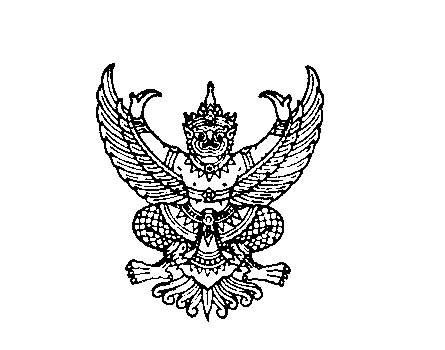 ถึง  สำนักงานส่งเสริมการปกครองท้องถิ่นจังหวัด ทุกจังหวัดตามที่กรมส่งเสริมการปกครองท้องถิ่นได้โอนจัดสรรงบประมาณรายจ่ายประจำปีงบประมาณ พ.ศ. 2563 งบอำนวยการ (กรม) ให้แก่สำนักงานส่งเสริมการปกครองท้องถิ่นจังหวัด เพื่อเป็นค่าเช่าบ้าน สำหรับไตรมาสที่ 1 – 4 นั้นสำนักงบประมาณได้แจ้งแนวทางการบริหารงบประมาณรายจ่ายบุคลากรภายใต้แผนงานบุคลากรภาครัฐ ประจำปีงบประมาณ พ.ศ. 2563 กรณีหน่วยรับงบประมาณมีความจำเป็นต้องขอรับจัดสรรงบประมาณรายจ่ายแผนงานบุคลากรภาครัฐเพิ่มเติม ให้แสดงจำนวนเงินที่จะขอรับจัดสรรงบประมาณเพิ่มเติม และยื่นคำขอรับโอนจัดสรรงบประมาณรายจ่ายบุคลากร (คำขอเบื้องต้น) ภายในวันที่ 1 กรกฎาคม 2563    กรมส่งเสริมการปกครองท้องถิ่น จึงขอให้สำนักงานส่งเสริมการปกครองท้องถิ่นจังหวัดตรวจสอบค่าเช่าบ้าน       และจัดทำข้อมูลตามแบบฟอร์มที่กำหนด ส่งเป็นไฟล์ Excel ให้กรมส่งเสริมการปกครองท้องถิ่นทาง e-mail : bg0815.3@gmail.com ภายในวันศุกร์ที่ 12 มิถุนายน 2563 เพื่อขอทำความตกลงกับสำนักงบประมาณต่อไปกรมส่งเสริมการปกครองท้องถิ่น    พฤษภาคม  2563กองยุทธศาสตร์และแผนงานกลุ่มงานวิเคราะห์งบประมาณโทร. ๐-๒๒๔๑-๙๐๐๐ ต่อ 4122โทรสาร. ๐-๒๒๔๓-๐๖๕๖ผู้รับผิดชอบ นางสาวรพินพร รุ่งเกตโทร. 08-1486-5202